Model Questions forFish ImmunologyFSHM 2106 (2+1)COURSE TEACHERNgairangbam Sushila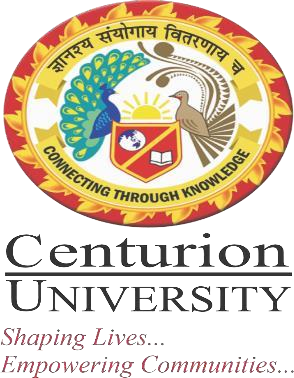 SCHOOL OF FISHERIESCENTURION UNIVERSITY OF TECHNOLOGY AND MANAGEMENMultiple choice Questions.1. Which of the following is a surface barrier in fish

a) Mucus

b) Skin

c) Gill

d) All

2. a-2 macroglobulin in act as

a) Growth inhibitor

b) Enzyme inhibitor

c) Precipitine d) None

3. Which of the following phagocytic cell present in fish?

a) Macrophage

b) Monocytes

c) Neutrophils

d) All

4. Siderophores has high binding capacity for a) Iron 

b) Copper c) Zink

d) None5. CRP binds with                  component of microorganism.

a) Sugar

b) Phosphoethanoamine c) Phosphoryl Choline

d) None

6. Myeloperoxidase present in blood cell of fish.

a) Neutrophils

b) Eosionophils c) Basophils

d) RBC

7. Memory cell is derived from

a) Plasma cell

b) B cell

c) T cell d) None
8.                        is produce after viral infectiona) Interferonb) Transferrin

c) Lysozyme d) CRP

9. Which of the complement pathway is common in teleost?

a) Classical

b) Alternative

c) Lectin

d) All

10. Which of the following is universal antimicrobial peptides found in fish?

a) LEAP

b) Piscidines 

c) Cathelicidins d) All

11. T helper cell recognize the microbial antigen in association with

a) Class I MHC b) Class II MHC

c) Class III MHC d) All12. Which of the following is secondary lymphoid organ?

a) Kidney c) MALT

b) Spleen d) All

13. Small molecules incapable of inducing antibody response is called                   .

a) Epitopes

b) Haptens c) Antibody d) None

14. Prophenoloxidase system is induced by

a) LPS

b) B1-3 glucan

c) Peptidoglycan

d) All
15. Which Cell in mainly involve in phagocytic activity in crustacean?

a) Hyaline b) Semigranularc) Granular
d) All

16. Complement system first demonstrated bya) Jules Bordel b) Burnet

c) Peter Gorer d) None
17. CD8+ cell is                  .

a) Thb) Tc

c) Ts d) Td 18. Natural Cytotoxic cell in fish is similar to                    cells of mammals.

a) NK Cellb) B cellc) T suppressor celld) None19. Immunology derives from word ‘Immunis’ which is a                   words.

a) Greekb) Arabic
c) Latind) French

d) NCC

20. Fish lysozyme is found in

a) Phagocytic cell b) Serum

c) Mucus d) All

20. Plasma cell dies within                      days.
a) 3-6 days

b) 1-2 days

c) 10-15 days d) 20 days

22. T cytotoxic cell recognize microbial antigen in association with                 MHC

a) Class I b) Class IIc) Class III d) both a & c

23. Which of the following immunoglobulin can cross the placenta?IgMIgE IgDIgGMatch the following:1) Eosinophils                             a) Phagocytosis and bacteriocidal mechanisms2) Macrophages                         b) Lysis of some virally infected cells3) Tissue mast cells                   c) Killing parasites4) Natural killer cells                  d) Release of histamine and other mediators5) Neutrophils                            e) Phagocytosis and bacteriocidal mechanisms
Fill in the blanks:        Fish have both               &                   responses against pathogen like vertebrates.Serum lysozyme level decreases in fish during ____ period. Transferrin is an iron binding _____.RTPCT technique have standardized to detect _____in shrimp.State True or False:                                Serum lysozyme level increases during stress periodLectins are proteins and found in fish egg.PCR based diagnosis is the white spot virus disease in shrimp.Non-specific immunity is the first line of defense.Interferons are glycoproteins.Expand the following termWSSVSEMVBELISARFLPPCRLong QuestionsWrite the techniques of fish immunization.Write briefly PCR-based diagnosis of white spot disease in shrimps. Explain Serological methods in fish disease diagnosis.Write briefly on specific & non-specific immune systems in fishes.Write short notes                              Agglutination testAdvantages of molecular diagnostics